Unit 5 Lesson 15: Muchas frutasWU Observa y pregúntate: Puesto de frutas (Warm up)Student Task Statement¿Qué observas?
¿Qué te preguntas?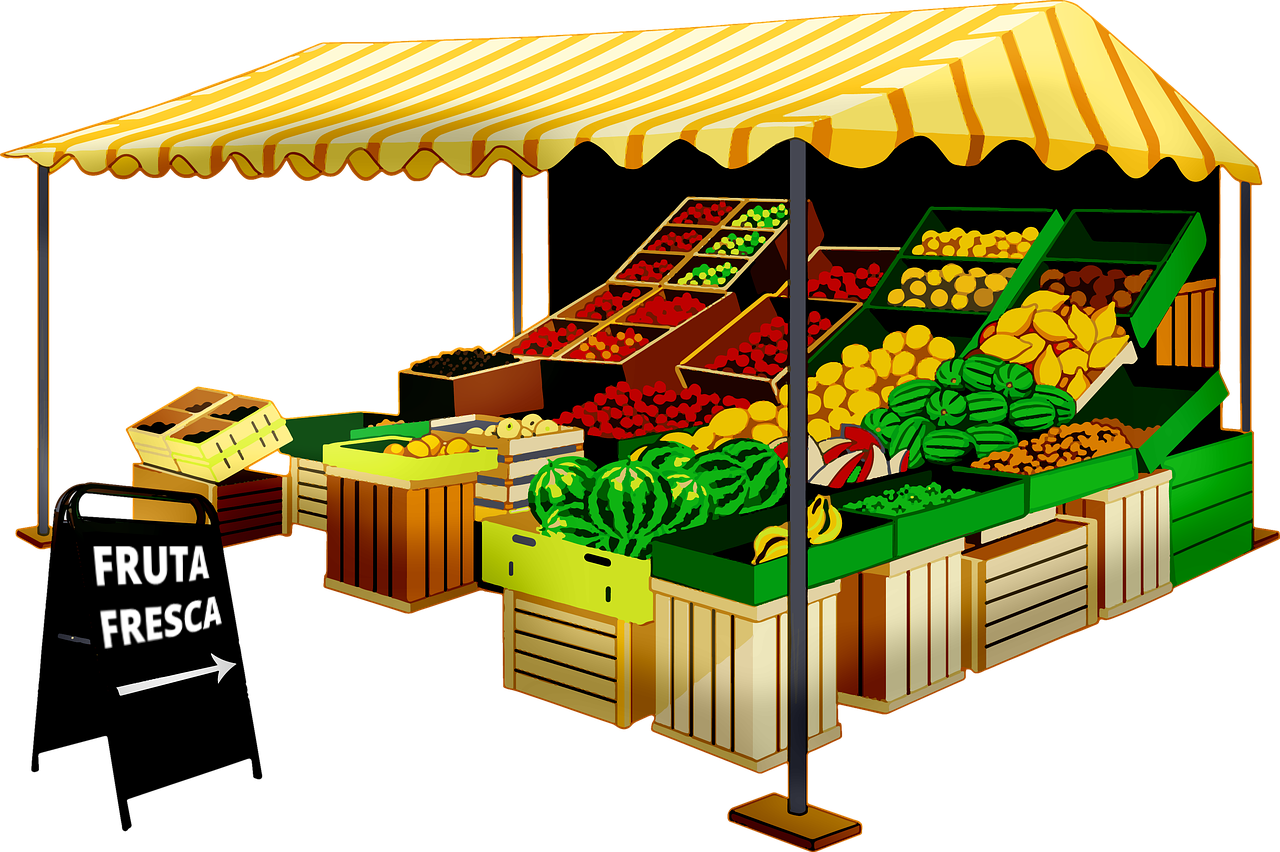 1 Problemas-historia sobre frutasStudent Task Statement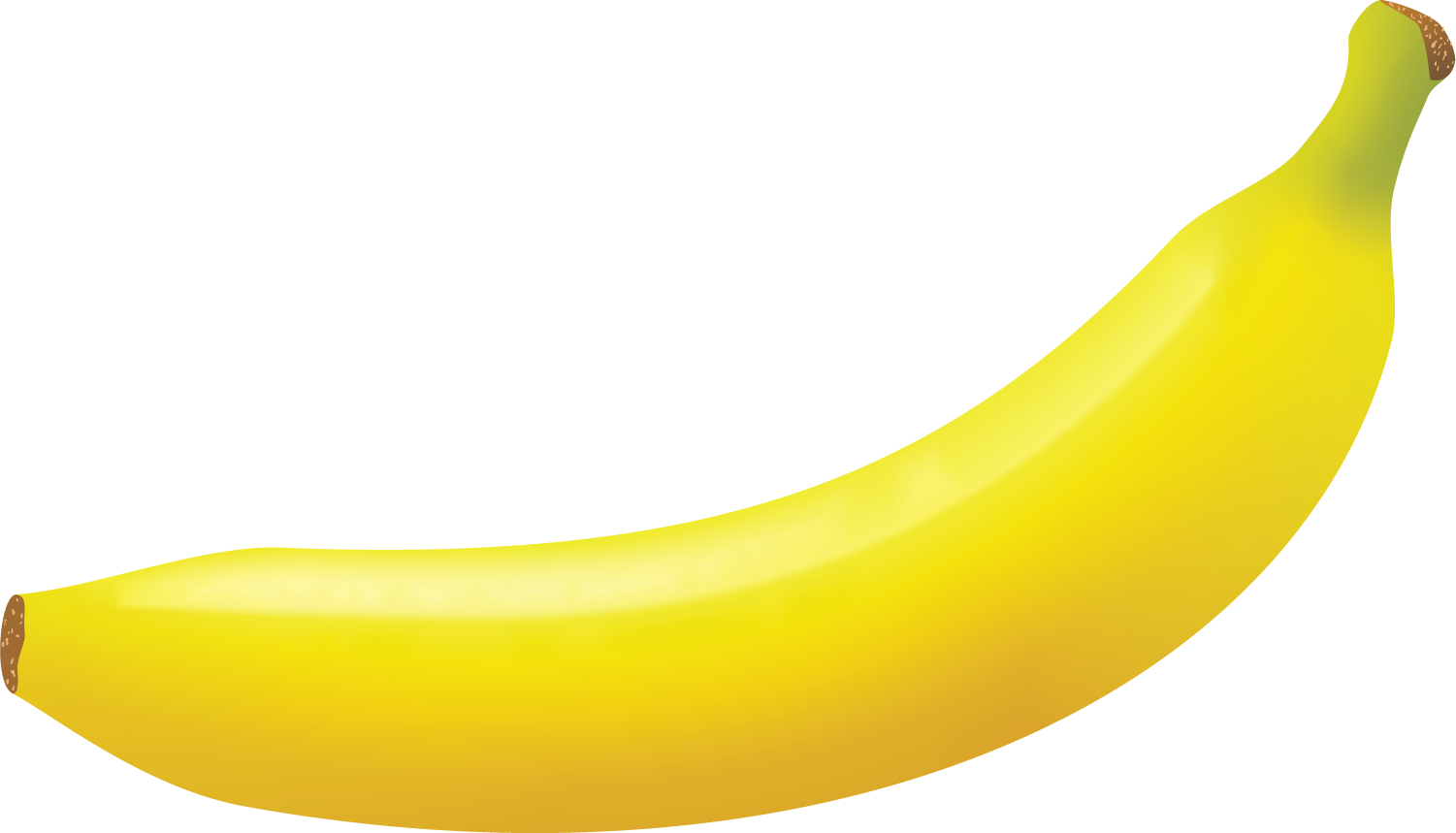 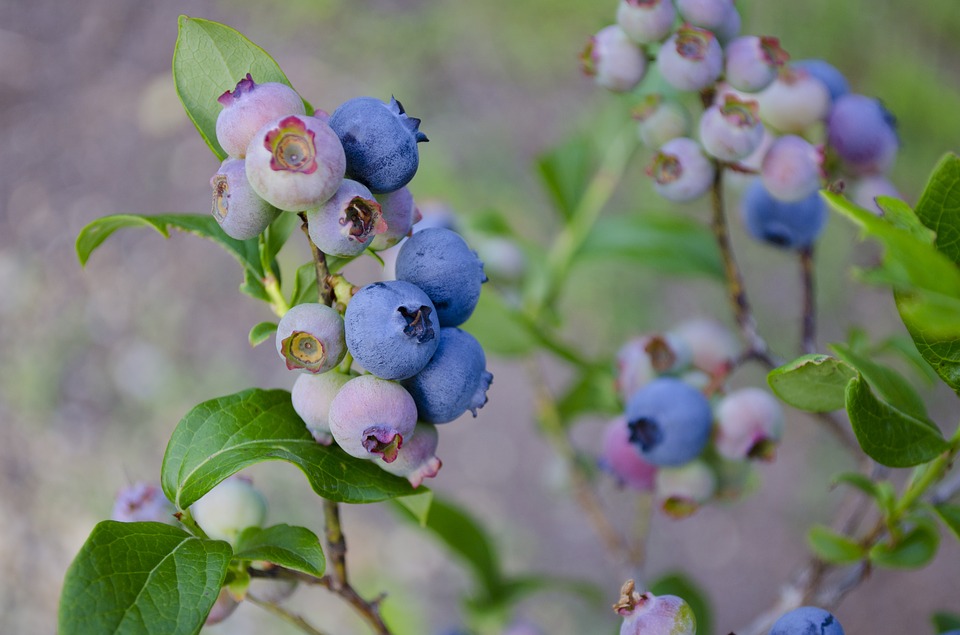 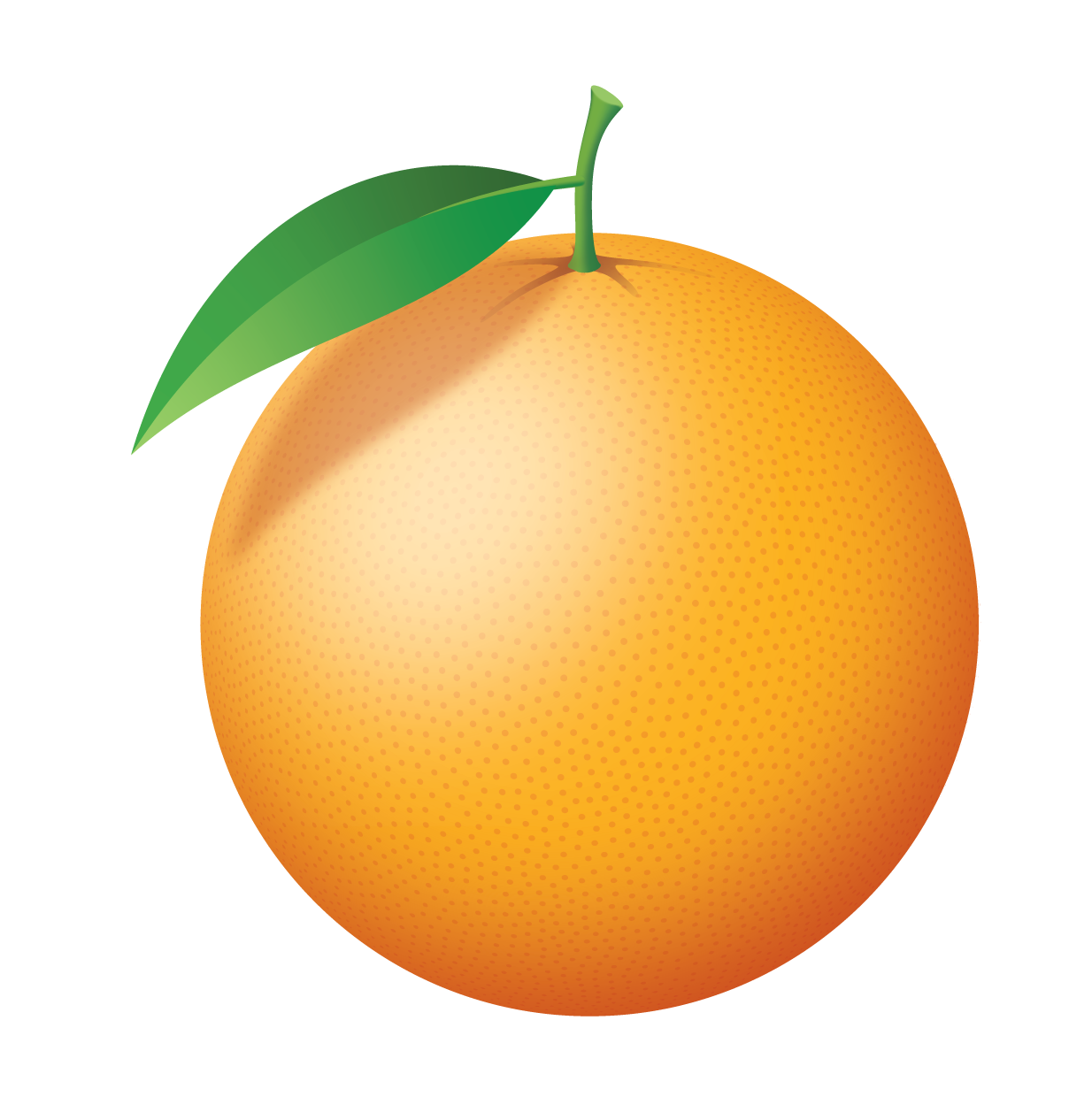 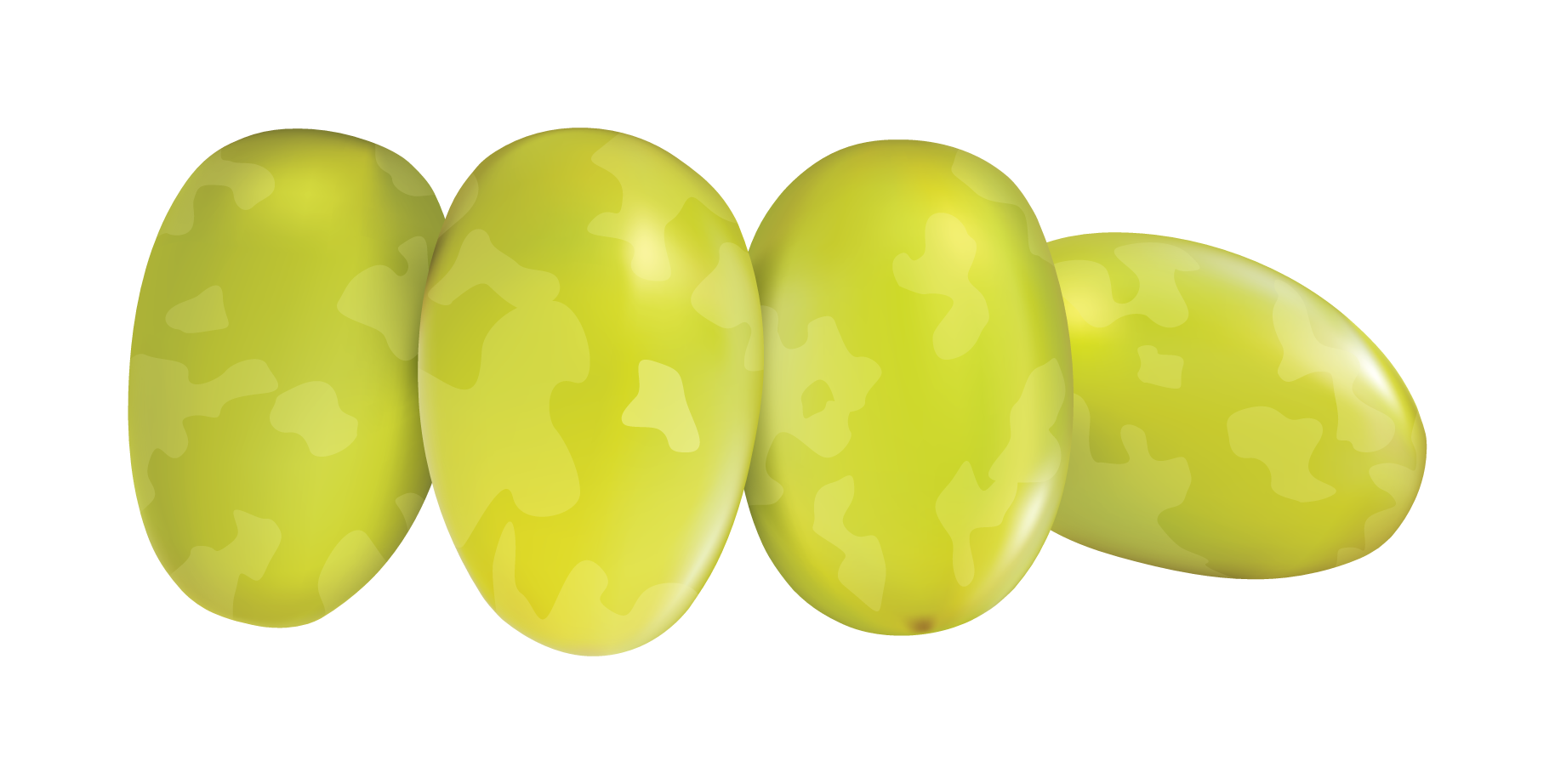 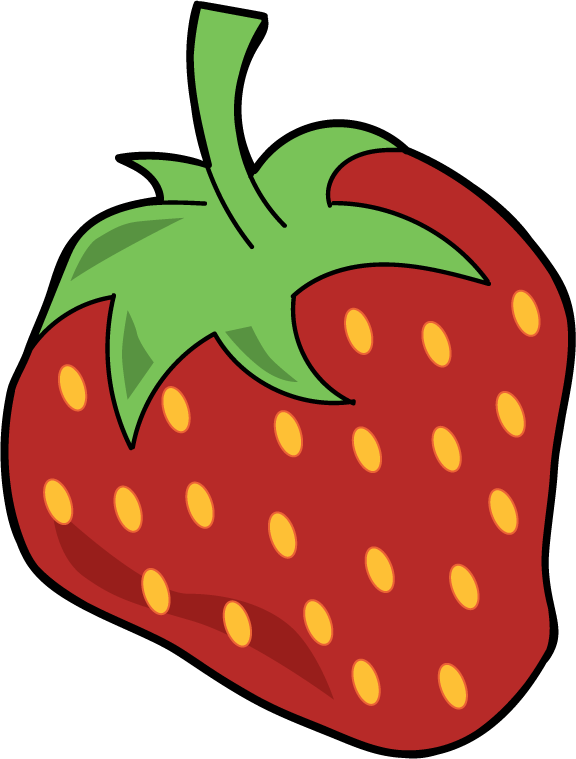 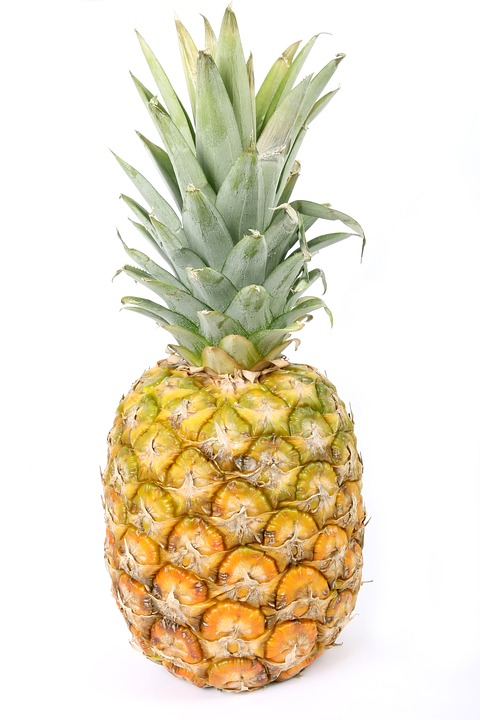 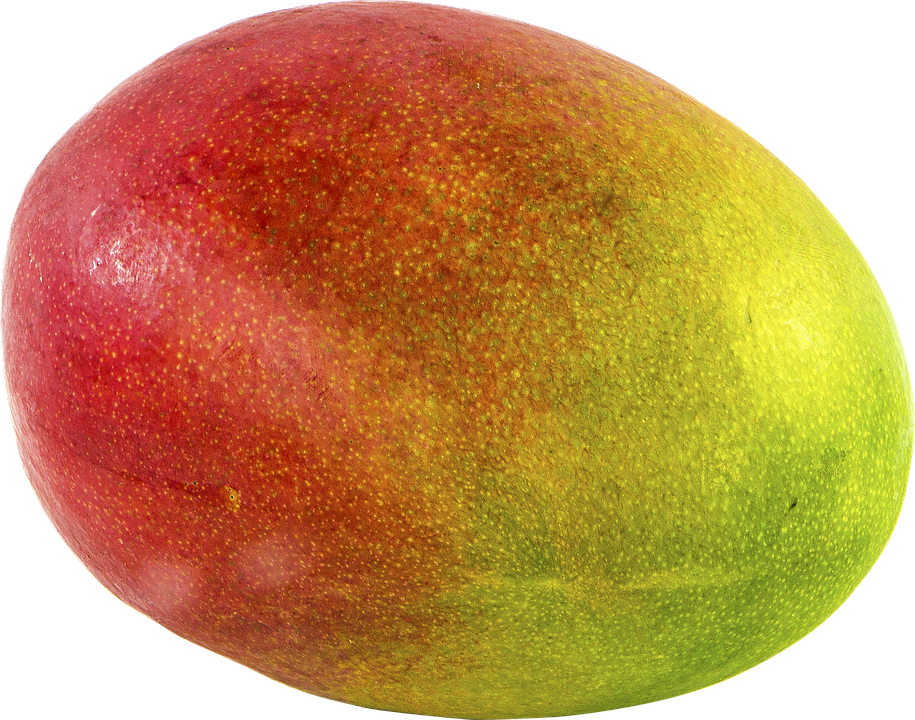 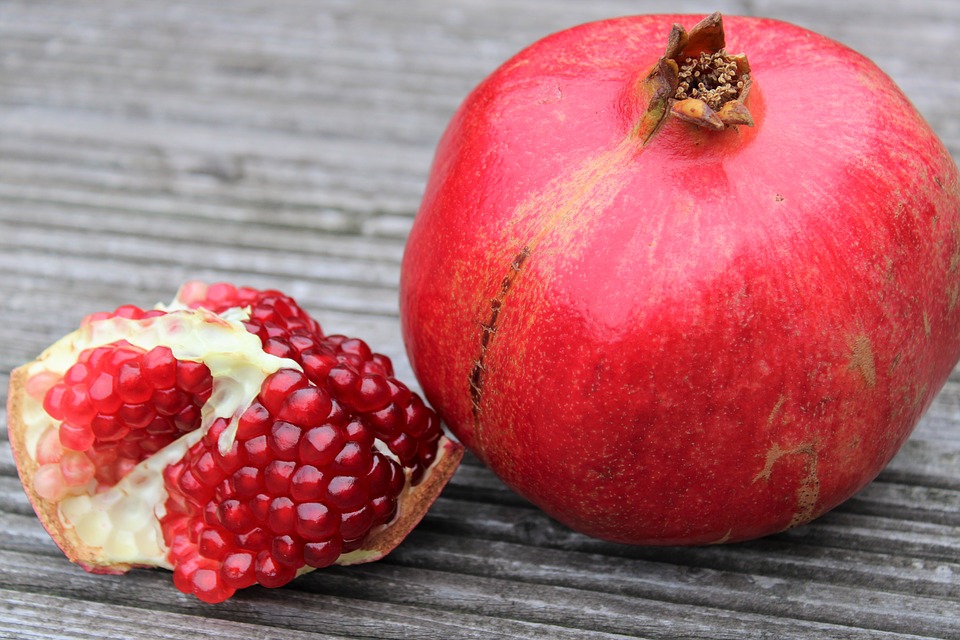 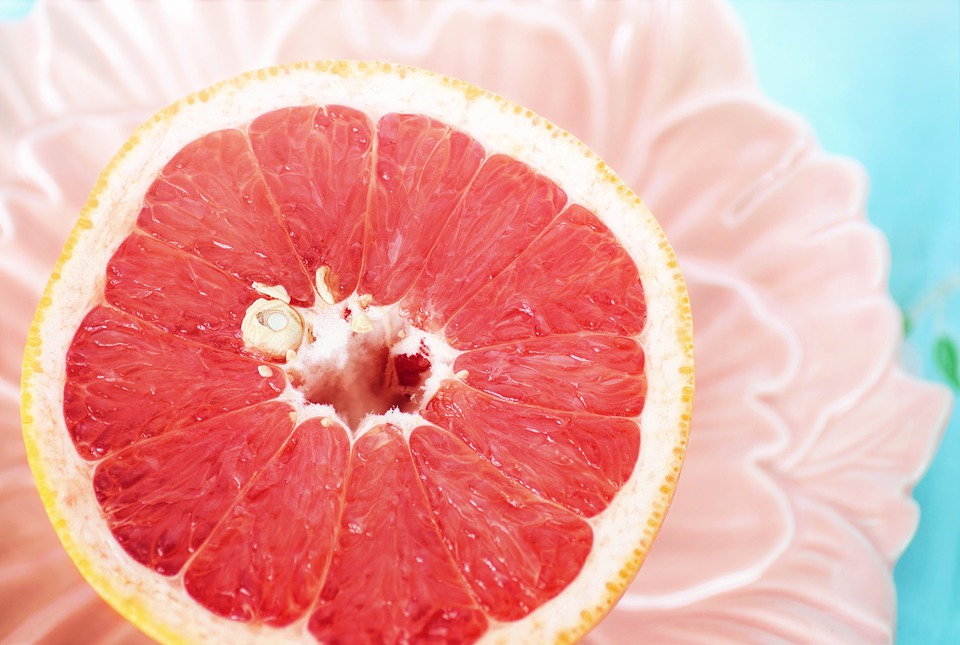 Resuelve el problema-historia.Muestra cómo pensaste. Usa objetos, dibujos, números o palabras.2 Todas las solucionesStudent Task StatementMuestra cómo pensaste. Usa dibujos, números, palabras u objetos.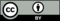 © CC BY 2021 Illustrative Mathematics®